新 书 推 荐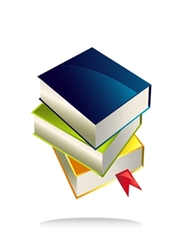 中文书名：《哈本的故事》英文书名：HABEN'S STORY 作    者：Haben Girma出 版 社：Twelve代理公司：Grand Central /ANA/Vicky Wen页    数：281页出版时间：2019年8月代理地区：中国大陆、台湾审读资料：电子稿类    型：传记回忆录内容简介：    哈本·吉尔马（Haben Girma）从出生起就要面对巨大的困难。    哈本是厄立特里亚一名难民的女儿，十六岁时逃离了祖国。她天生聋哑失明，看不见，只能听见最高频率的声音。她依靠盲文键盘与他人交流，这是她和她的朋友在经历了许多沟通障碍之后，共同设计出来的一种工具。但是困境并没有打败哈本，她在其中找到了奋斗的动力和力量——不是为了克服自身的残疾，而是为了许多和她一样的人的利益。    《哈本的故事》将读者带到哈本的家——厄立特里亚极具意大利风情的亚阿斯马拉城，再到阿拉斯加吱嘎作响的冰川和白宫的蓝色房间。我们跟随哈本，看着她探索她所生活的社区，学习的学校，她的个人成长，人际关系，还有她一点一点逐渐独立起来的过程。在这一旅程中，哈本的际遇向我们展现了这个时代最具分裂性的问题：移民、种族、性别和残疾。她是一个难民的女儿，在她生活的国家里，难民受到侮辱，她也是一个挣扎在种族歧视和性别歧视中的黑人女性，更是一个在为健全人设计的世界中的聋哑失明者。    《哈本的故事》对我们周围的世界作出了敏锐的洞察，其中充满了在世界各地的奇妙探险，以及一个人要如何求同存异地与周围的世界产生联系，尽管许许多多的分歧不断地试图分裂我们，但一位坚定不移的女性依然在不断地寻找与周围的世界产生联系，将身边的世界团结到一起的钥匙。本书是一部令人难以置信的回忆录。作者简介：哈本·吉尔马（Haben Girma）是哈佛法学院首位聋哑失明的毕业生，她提倡残疾者也有平等获得教育的权利。她被评选为“白宫变革者”（White House Champion of Change），还被选入 “30位30岁以下的杰出青年”榜单。她被奥巴马总统、克林顿总统、贾斯廷·特鲁多（Justin Trudeau）总理等多位领袖人物授予荣誉称号。她的故事被全球许多主流媒体报道过，其中包括BBC、NBC、《福布斯》杂志（Forbes）、NPR等。谢谢您的阅读！请将回馈信息发至：文清（Vicky Wen） 
安德鲁﹒纳伯格联合国际有限公司北京代表处 
北京市海淀区中关村大街甲59号中国人民大学文化大厦1705室邮编：100872 
电话：010-82449185  传真：010-82504200 
网址：www.nurnberg.com.cn 
微博：http://weibo.com/nurnberg 
豆瓣小站：http://site.douban.com/110577/ 微信订阅号：ANABJ2002